  and TechnologyDepartment of Materials and Metallurgical EngineeringMet 624	Homework #8	Apr 8, 2014Plot the activity of Si in relative to pure liquid Si as a function of both mole fraction and wt% C. Compute the activity coefficient of Si, fSi, at 1 wt% Si.Estimate the value of the interaction coefficient, .Use date from Ralph Hultgren, Pramod Desai, Donald Hawkins, Molly Gleiser, and Kenneth Kelley:  Selected Values of Thermodynamic Properties of Binary Alloys, ASM, , 1973.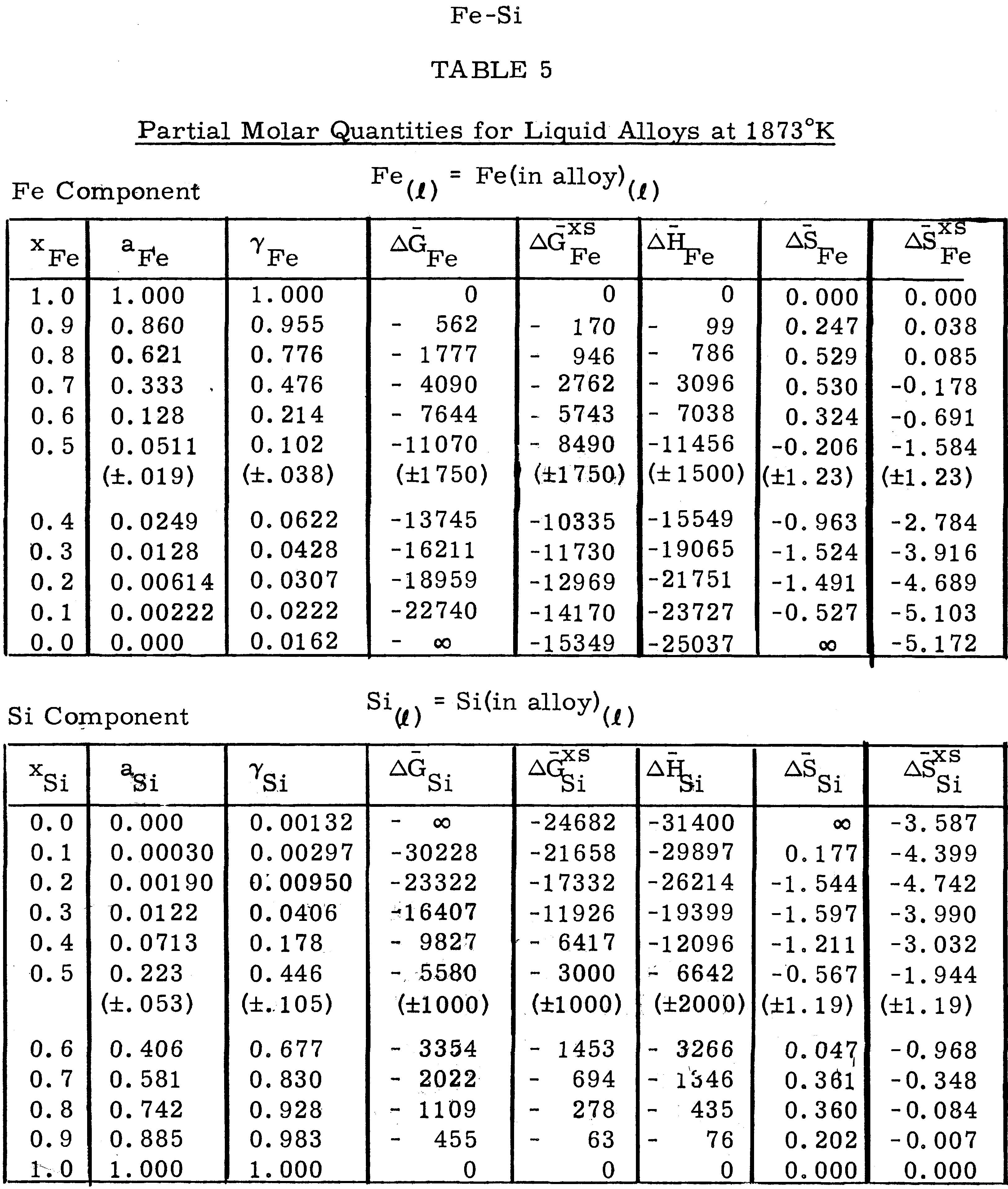 